Online supplementary material forTesting the automaticity of an attentional bias towards predictive cues in human associative learningDavid Luque, Sara Molinero, Mina Jevtović & Tom BeesleyOnline supplementary material #1. InstructionsExperiment 1. Beginning of the experiment: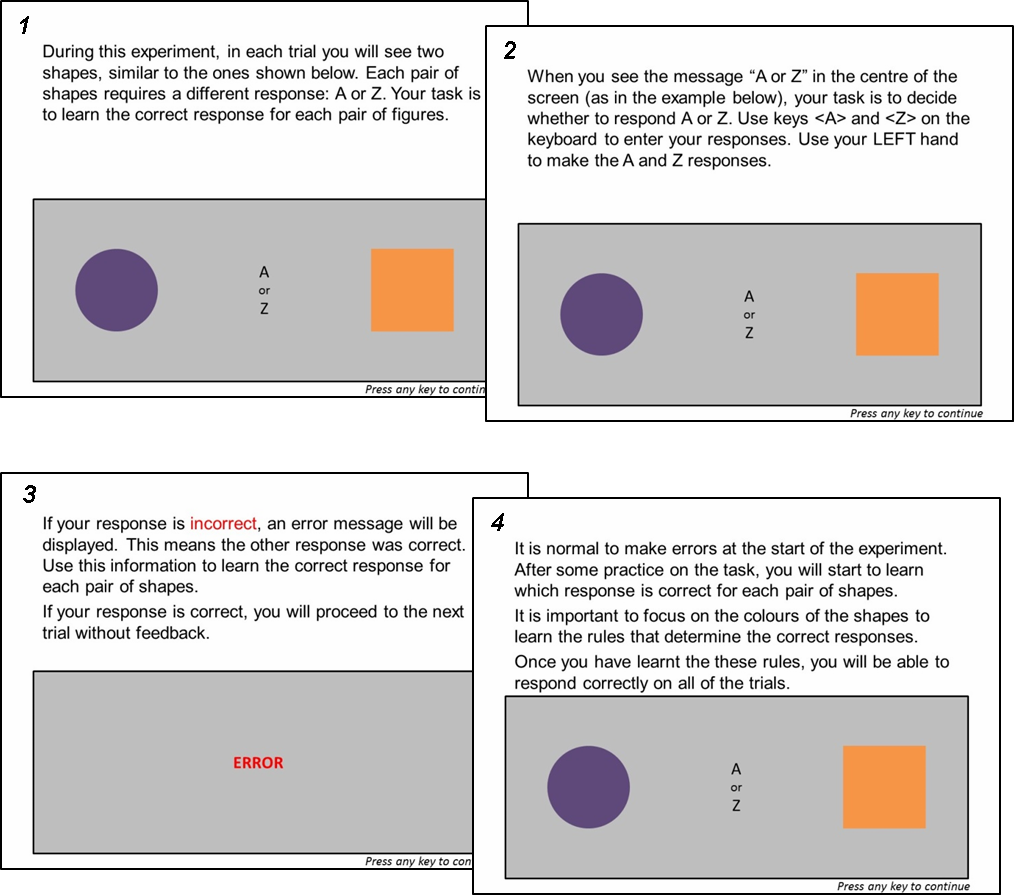 Between Phase 1 and 2: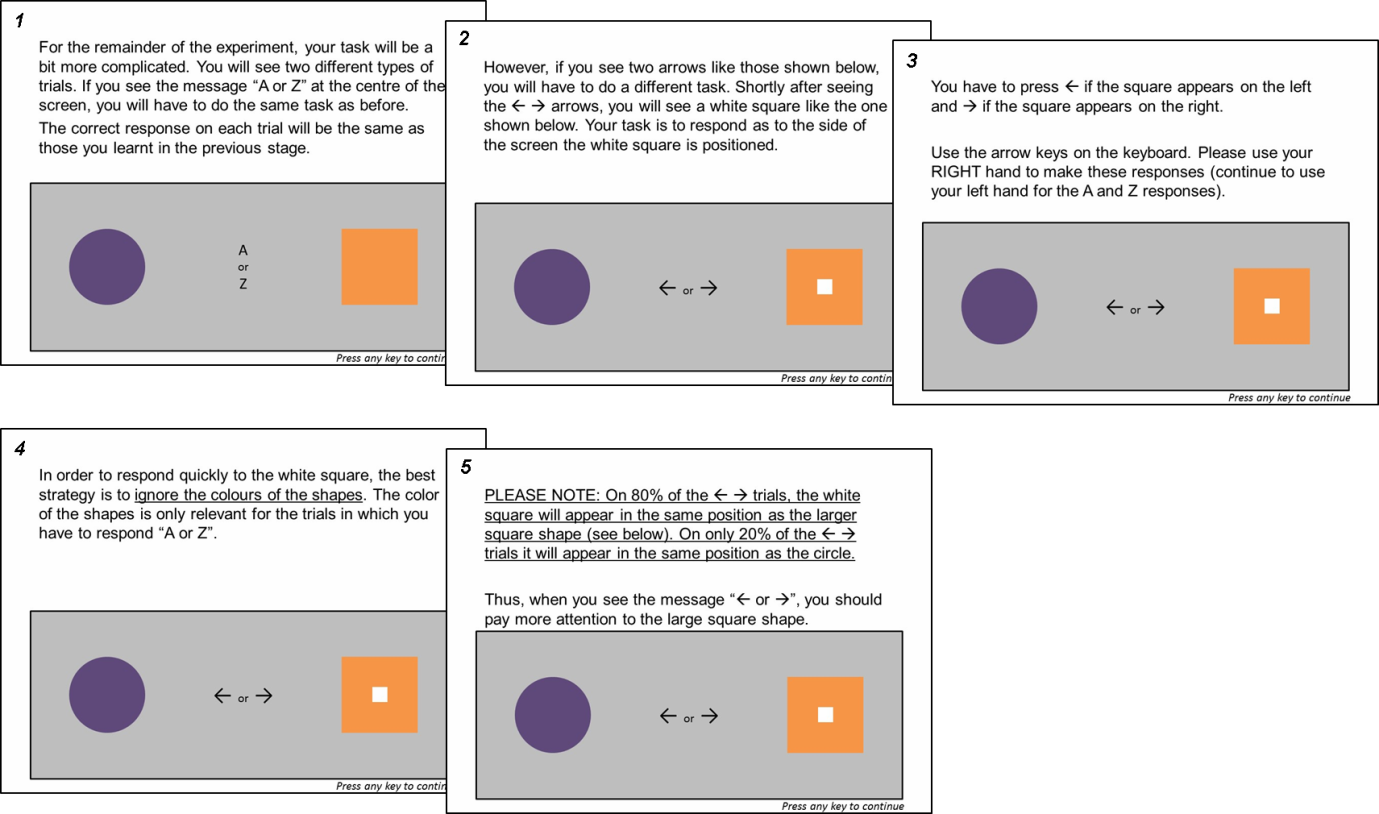 Experiment 2Beginning of the experiment: The same as in Experiment 1.Between Phase 1 and 2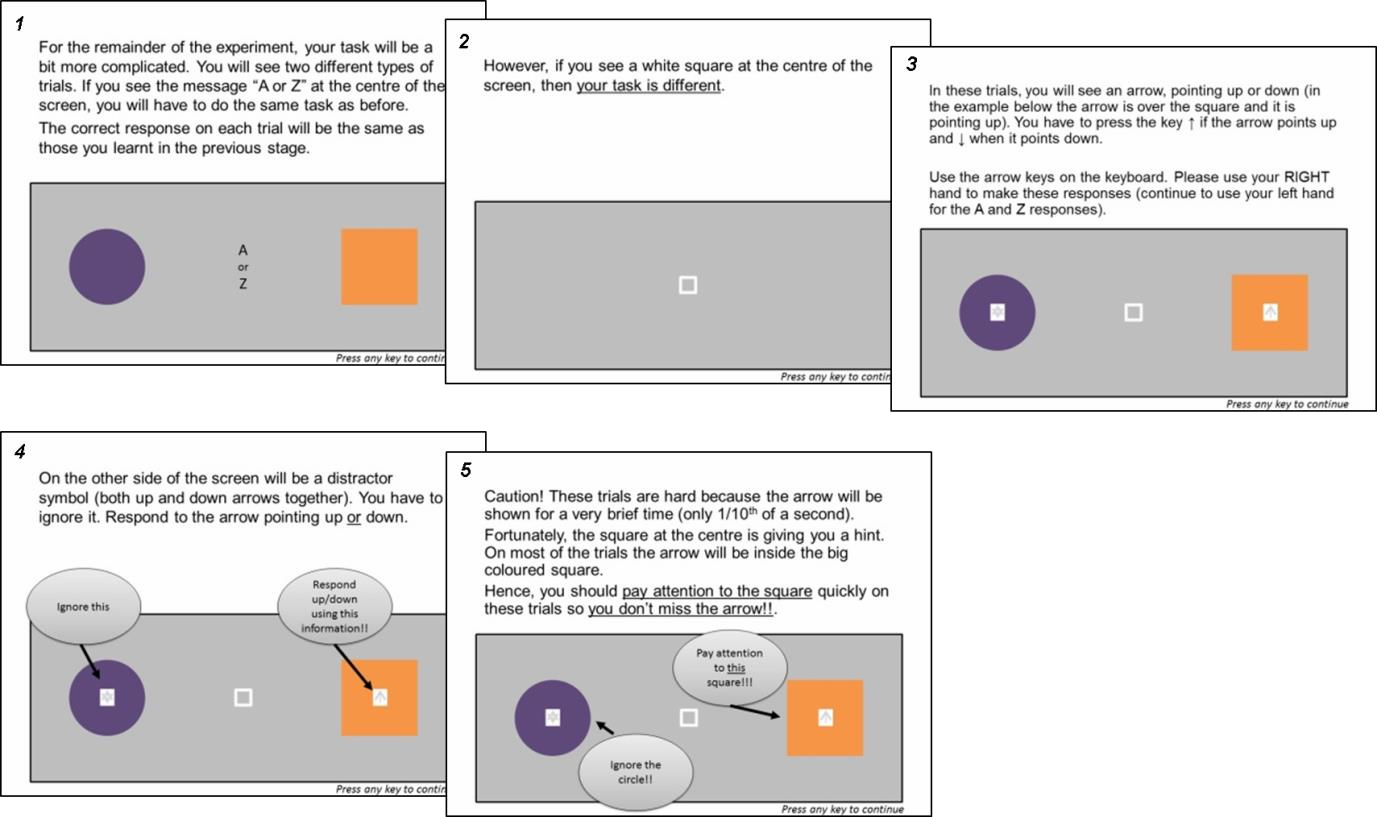 Experiment 3All instructions were the same as in Experiment 2.